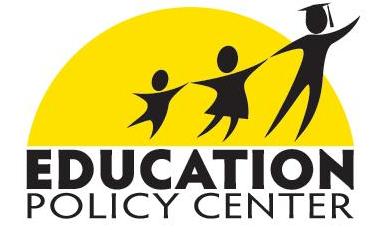 ~~~~~~~~~~~~~~~~~~~~~~~~~~~~~~~~~~~~~~~~~~Education Policy Center Newsletter From The Independence Institute April 30, 2013~~~~~~~~~~~~~~~~~~~~~~~~~~~~~~~~~~~~~~~~~~In this issue-- New Colorado Kids Win Site Highlights Scholarship Tax Credits-- DeGrow Tackles Big School Finance Reform Debate (Cont.)-- Center Covers Teachers Union Showdown in Adams 12-- Raaki Garcia Show Covers KIPP, Parent Resources, Dougco-- Confused about Weather, Eddie Rounds Up April K-12 TopicsNew Colorado Kids Win Site Highlights Scholarship Tax CreditsHave you ever considered what kind of difference a private K-12 scholarship can make in the life of a struggling student? Following our recent publication A Scholarship Tax Credit Program for Colorado, the Education Policy Center has produced a pair of brief videos to explain how these K-12 tax credits would work and how they could help real kids.  Go to our brand-new website Colorado Kids Win to watch the videos and find links to other important information. If you would like one of our team to come speak to your group about K-12 scholarship tax credits, please contact us!More from Ed Is Watching:Scholarship Tax Credits Could Help Denver, Aurora HS Students Overcome ChallengesNew Hampshire School Choice Defensive Victory Brightens Hopes for ColoradoDeGrow Tackles Big School Finance Reform Debate (Cont.)Senate Bill 213—the school finance legislation that has become more about new tax revenues than real reform—has passed both houses and appears headed to the governor’s desk soon. The policies won’t go into effect without a billion dollar tax increase. Senior policy analyst Ben DeGrow has noted the need for deeper reforms (especially dollars following students to the course level to promote customized digital learning) at several local speaking events, in a Vincent Carroll Denver Post column, in a radio interview of End the Education Plantation’s John Conlin, in a Colorado Watchdog story, and on the April 19 episode of Devil’s Advocate. Speaking of the Devil’s Advocate, this month Ben also made his guest-hosting debut in a special program on cage-busting education leadership with the American Enterprise Institute’s Rick Hess and Douglas County superintendent Liz Fagen. Those who missed the original broadcast can watch the full 27-minute video on YouTube.More from Ed Is Watching:Hey, Colorado: Billion Dollar K-12 Tax Hike or End the Education Plantation?Center Covers Teachers Union Showdown in Adams 12Tensions have been heating up again in Colorado’s fifth-largest school district, as teachers union leaders respond to the Adams 12 school board’s decision to ask employees to pay a little more of their own pension costs. The school board sought to clear the air by requesting to hold negotiations in public, but union leaders refused. Perhaps there is some concern that the policy of tax-funded union release time might be reconsidered. To talk about developments, Adams 12 board member Norm Jennings made two appearances on the Amy Oliver Show—one with Amy as host and one with Ben as guest-host.Raaki Garcia Show Covers KIPP, Parent Resources, DougcoEspecially for the Education Policy Center’s Spanish-language fans, three episodes this month of the weekly Raaki Garcia Show highlighted some key issues. On April 23, Raaki spoke with a student, parent, and staff member from the second-year KIPP Montbello College Prep charter school. Earlier in the month she hosted conversations with Annika Walbert from the Denver Metro Community Parent Resource Center and with our own Ben DeGrow about school reform developments in Douglas County.More from Ed Is Watching:Latest Research Builds Winning Record for School Choice: Still Waiting for DougCoConfused about Weather, Eddie Rounds Up April K-12 TopicsNever quite sure whether to dress for springtime or to go out and play in the Colorado snow, our young blogging prodigy Eddie nonetheless found time in April to cover a few other key happenings in K-12:Parent Power in Colorado: Aiming to Join or Surpass the Dazzling DozenWell, Teachers Union Leaders Could Use a New Argument Against School ChoiceOf Broken Records or Repeating MP3 Files: Colorado Remediation Rate Still Too HighDon’t Punish Students in American Indian Charter Success Story for ControversyA Different Way to Look at Coloradans’ Financial Contributions to K-12 EducationPamela Benigno, Director
Ben DeGrow, Senior Policy Analyst
Marya DeGrow, Research Associate Raaki Garcia-Ulam, Hispanic Education CoordinatorContact Information ~~~~~~~~~~~~~~~~~~~~~~~~~~~~~~~~~~~~~~~~~~email: pam@i2i.org phone: 303-279-6536 web: http://www.education.i2i.org ~~~~~~~~~~~~~~~~~~~~~~~~~~~~~~~~~~~~~~~~~~Would you like to unsubscribe from this Newsletter? Click here and scroll to the bottom of the page.